Zajęcia 29.04.2020Witam Tygryski! Dziś pośpiewamy. Zadanie 1. Posłuchajcie piosenki  Najpiękniejsze miejsce świata. Porozmawiajcie o niej. https://www.youtube.com/watch?v=31iMeePXKM8 Przykładowe pytania na temat piosenki:- O jakim miejscu jest piosenka?- Jakie ono jest?- Co to znaczy, że mamy swój kawałek Polski?Nauczcie się dziś refrenu piosenki i w kolejnych dniach zwrotek. Zadanie 2. Obejrzyjcie herb Kowali, porozmawiajcie o jego wyglądzie z mamą lub tatą. Wygląd herbu nawiązuje do wydarzeń historycznych związanych  z Kowalą. Proponuję wam wykonanie herbu Kowali dowolną techniką. Możecie pokolorować kredkami lub farbami, wykleić papierem kolorowym lub plasteliną, połączyć różne techniki. Zadanie 3. Wykonajcie ćwiczenia w kartach pracy „Nowe przygody Olka i Ady” cz 4 str.24, 25Wesołej zabawy! P. Małgosia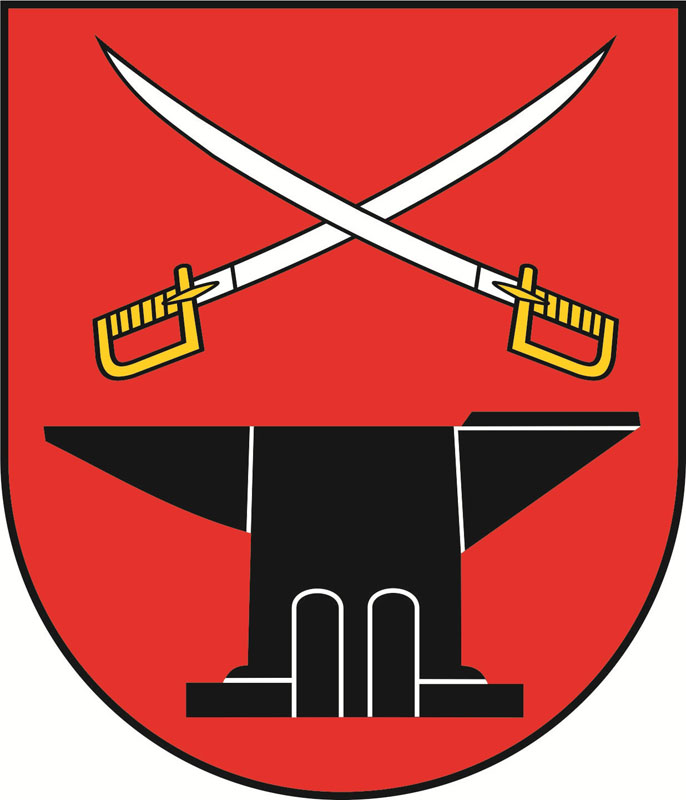 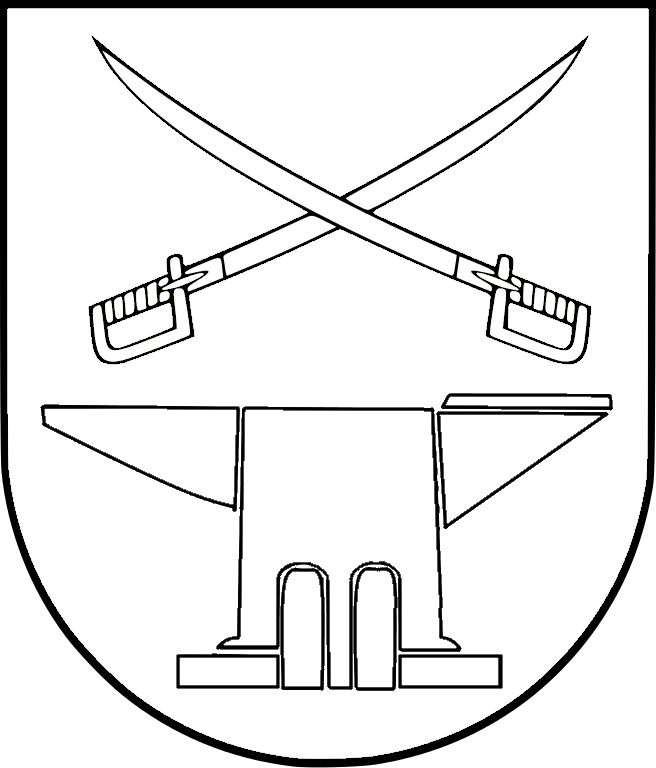 